Positive Behaviour Support Plan[For support in completing this please refer to the PBS Plan guidance document]Traffic Light SystemPBS Plan Grab SheetPBS plans should be reviewed whenever the needs of the service user change or reviewed at least every 6 months. Please use above from to complete this as a MDT.Date of initial plan:Last review of plan:Next review date:This plan was created & agreed by:This plan was created & agreed by:This plan was created & agreed by:NameRoleContact DetailsPART A: BACKGROUNDWho / Contact DetailsINSERT PHOTOName:NHS Number:Date of Birth:Address:Telephone:Consent to InterventionIntervention requiring test of mental capacityDateDiscussionOutcome:The above named person has / does not have* Capacity in relation to decision (*delete as appropriate)Does this decision require a best interest decision?Y/NWhere and When the plan is to be used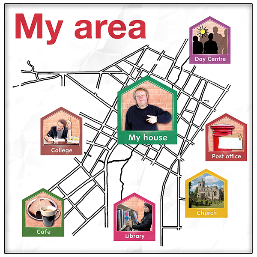 Background information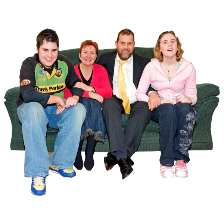 Likes and Dislikes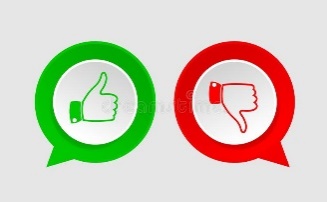 Physical Health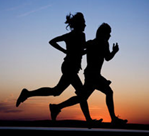 Aims of PBS plan 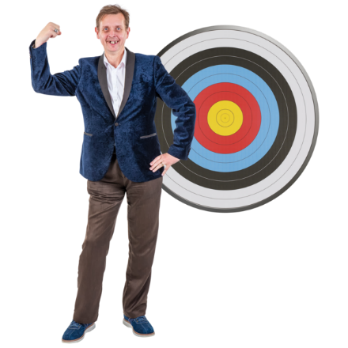 Immediate GoalsLong Term GoalsPART B: ASSESSMENT OF BEHAVIOURWhen does the behaviour happen?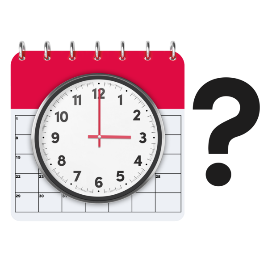 Activities:Places:Other people (staff/service  users/visitors):Days or times of day: What is the behaviour and why do we think the behaviour happens?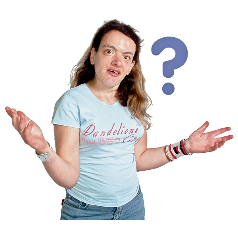 Description of behaviour that challengesSlow TriggersFast triggersFunction of the behaviour that challengesConsequences/ HistoryWhat is the behaviour and why do we think the behaviour happens?Reducing restrictions                         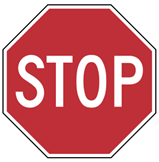 What boundaries are currently in place to support the individual and to keep them safe? Can we reduce these?What strategies are in place to monitor, evaluate and reduce boundaries for this person?PART C: Positive Behavioural SupportPART C: Positive Behavioural SupportReinforcing the positive / Active Support 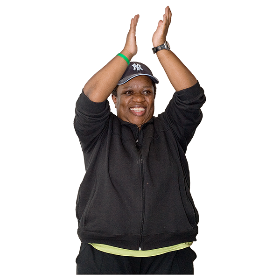 Person current strengths and skills – What life skills can we offer and teach that will help the person cope with their challenging behaviour?How can we promote active support?How can we implement the PERMA model to ensure happiness and wellbeing for the individual?Consider what the service user currently has in their life and what could be done to improve in these areas:Positive Emotion – Engagement – Relationships –Meaning – Accomplishment – **-Martin E. P. Seligman (2012). Flourish (A Visionary New Understanding of Happiness and Well-Being) . USA: Atria Books. 368.https://www.youtube.com/watch?v=OWavCPydQ5kEnvironment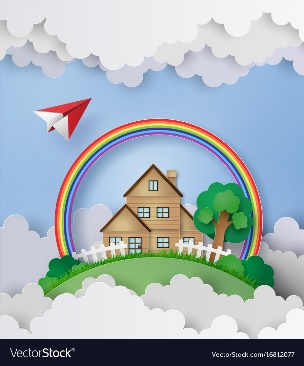 How can the individual’s environment be improved? Refer to the 12 Characteristics of the capable environment.(Mcgill, et al 2020)Primary PreventativeStrategies(Green Plan) 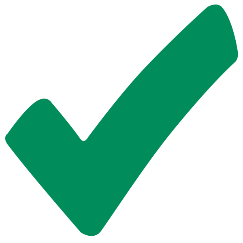 Indicators of baseline behaviour: Positive Interactions and how to communicate Active Support/Skills Teaching Activities and Routines Maintaining Triggers Other Strategies Secondary Preventative  Strategies (Amber Plan/Early Warning Signs)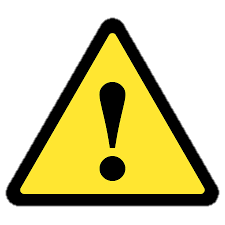 Early Indicators of behaviours escalating Secondary strategies during Escalation / How should staff respond to this?Reactive Strategies(Red Plan) 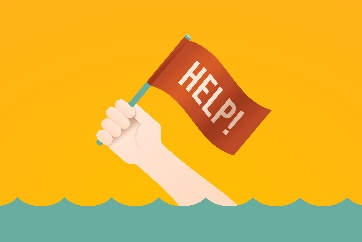 Non Physical Strategies reactive strategies What PRN medication can be used [if appropriate]?Restrictive physical interventions/ What reactive strategies can be used as a last resort?Breakaway and self-protective physical interventions/ Planned restrictive physical interventions NOTE: If restrictive interventions are frequently used the positive behaviour support plan should be reviewed.Post Incident Support (Blue Plan)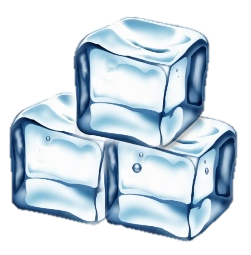 How to tell the incident is over How to support the individual How to support others involved post incident and who do we need to inform (De-brief)?What has been learned from the incident?Name: Name: Name: Primary Strategies(What to do to prevent the behaviour happening)Secondary Strategies(What to do when the individual is showing warning signs)Reactive Strategies(What to do when the individual in crisis)How does the individual present at their baseline (on a normal day to day):What do to keep the individual happy and settled Communication/Interaction:Structure and Routine: Sensory Needs:Environment Needs:Activities and other StrategiesWhat new skills to focus onWarning signs:How to support the individual when they are displaying early warning signs:Communication/Interaction:Environmental Management:Distraction/Redirection:What strategies can the individual utilise when they are displaying early warning signs?PRN Medication [if required]When the individual is in crisis they may:How to support the individual when they are in crisis:Environmental management:Distraction/Redirection: What strategies can the individual use when they are in crisis?PRN Medication [if required]Post Incident SupportHow to support the individual How to support others How to support the individual How to support others 19. Quality checklist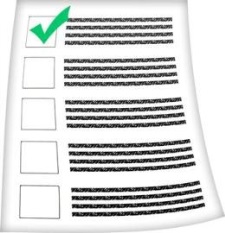 Does the plan clearly indicate how restrictions placed on the individual are being monitored and evaluated?Yes [  ]       No [  ]2. Is the plan reviewed with the patient and where appropriate family/carers to ensure it are working?Yes [  ]    No [  ]3. Are records being kept up to date that enables you to see if the plan is working and restrictions are being reduced safely over time?Yes [  ]     No[  ]4.  If the plan is not helping or the person is facing increased restrictions is this being proactively raised with senior professionals involved in the person’s care?Yes [  ]       No[  ]5. Are there any safeguarding concerns that need to be raised regarding this plan?Yes [  ]     No [  ]Service User ReviewService User ReviewAre you happy with plan?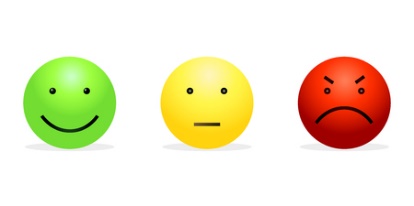 Do you feel the plan is working?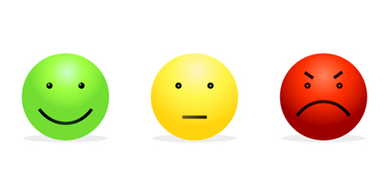 How can we make this better?Do you agree this PBS plan?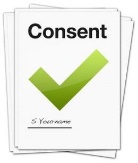    Yes         No PLAN EVALUTION & REVIEWPlan Evaluation & ReviewPlan Evaluation & ReviewPlan Evaluation & ReviewPlan Evaluation & ReviewPlan Evaluation & ReviewPlan Evaluation & ReviewREVIEW 1 To be completed with 2 weeks of the plan being implementedCompleted By:Completed By:Completed By:Completed By:Date:Number of incidents since last review?Number of incidents since last review?Has the goals of the plan been achieved? Have new goals been set?Has the goals of the plan been achieved? Have new goals been set?YES   NODetails here:Details here:Details here:Has the individual learnt any new skills?Has the individual learnt any new skills?YES   NODetails here:Details here:Details here:Has frequency of behaviours decreased?Has frequency of behaviours decreased?YES   NODetails here:Details here:Details here:Has severity of behaviours decreased?Has severity of behaviours decreased?YES   NODetails here:Details here:Details here:Has duration of behaviours decreased?Has duration of behaviours decreased?YES   NODetails here:Details here:Details here:Is there a full record of each incident and the interventions used?Is there a full record of each incident and the interventions used?YES   NODetails here:Details here:Details here:Were interventions used effective?Were interventions used effective?YES   NODetails here:Details here:Details here:Have there been any changes in behaviours?Have there been any changes in behaviours?YES   NODetails here:Details here:Details here:Do the individual support team demonstrate awareness of the plan?Do the individual support team demonstrate awareness of the plan?YES   NODetails here:Details here:Details here:Does the staff skill set match the needs of the individual? Does the staff skill set match the needs of the individual? YES   NODetails here:Details here:Details here:Is there evidence of a reduction in restrictions?Is there evidence of a reduction in restrictions?YES   NODetails here:Details here:Details here:Have all reasonable measures been put in place to safeguard the well-being of the person and other people?Have all reasonable measures been put in place to safeguard the well-being of the person and other people?YES   NODetails here:Details here:Details here:If you have answered ‘No’ to any of the above questions please escalate your concern to a senior professional/MDT.If you have answered ‘No’ to any of the above questions please escalate your concern to a senior professional/MDT.If you have answered ‘No’ to any of the above questions please escalate your concern to a senior professional/MDT.If you have answered ‘No’ to any of the above questions please escalate your concern to a senior professional/MDT.If you have answered ‘No’ to any of the above questions please escalate your concern to a senior professional/MDT.If you have answered ‘No’ to any of the above questions please escalate your concern to a senior professional/MDT.If you have answered ‘No’ to any of the above questions please escalate your concern to a senior professional/MDT.Are changes to this plan or the risk management plan needed? If YES please state:Are changes to this plan or the risk management plan needed? If YES please state:YES  NODetails here:Details here:Details here:Responsible Person:Date:Date:Date:Service User PBS Grab SheetService User PBS Grab SheetService User PBS Grab SheetService User PBS Grab SheetHow am I feeling What am I doing?What can I do to help me?What can other people do to help?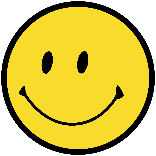 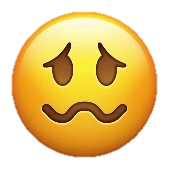 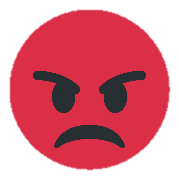 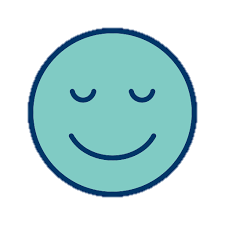 